JACK SINCLAIR GALLERY @ THE ARTSXCHANGE PRESENTS A JURIED EXHIBITION: “REIMAGINE PEACE: The Art of Resistance”July 29 – September 8, 2022Application must be submitted online or postmarked by 11:59 p.m. on Friday, June 24, 2022. Artists must be 18 years or older to participate. Please complete all applicable sections.How did you hear about us? _________________________________________________________CONTACT INFORMATIONArtist Name: ________________________________________________________________________
Address: ____________________________________________________________________________City: ___________________________________________ State: __________ ZIP: _______________Email: ______________________________________________ Phone: ________________________Artist Website: _____________________________________________________________________ENTER ARTWORK2D, 3D and Virtual work accepted. Wall-hung art must have wire for hanging only (no saw-tooth hangers). Limited pedestals available for free-standing works. Digital display panels must have wall-mounting hardware. (Contact us to discuss digital presentation.)PREPARE ART FILE SUBMISSIONSUpload JPEG Images only, 300 dpi, 4MB-8MB max.Title and Number Each Entry File: (Example: Artist Name_1-Title.jpg)Optional Artist Statement (per entry, 150 words max) PDF file only.Artwork will be disqualified if its quality is not accurately comparable to JPEG file submission.Artists may also submit entries along with this form VIA EMAIL AT: Gallery@ArtsXchange.orgCOPYRIGHTBy submitting artwork, the Artist guarantees copyright ownership is that of the Artist and grants the ArtsXchange the right to use accepted work for publicity purposes; the Artist will retain copyright of their artwork.INSURANCEArtsXchange will not be responsible for damage of artwork in transport to or from the gallery. Insurance during transit is the responsibility of the Artist. ArtsXchange will insure the artwork against loss or damage while the artwork is in the gallery.JURORSThe artwork will be juried by a panel of three judges. (For more information artsXchange.org/sinclairgallery)NOTIFICATIONArtists will be notified by Thursday, June 30, 2022, if one or more works are accepted.ARTWORK ENTRY INFORMATIONEntry #1 FILE NAME: __________________________________________________________Title: __________________________________________________________________________Medium:  _____________________________________________________________________Size: __________________________________________________________________________Date Completed: ____________________________ Insurance Price: $ ______________Entry #2 FILE NAME: _________________________________________________________Title: _________________________________________________________________________Medium: _____________________________________________________________________Size: _________________________________________________________________________Date Completed: ____________________________ Insurance Price: $ _____________Entry #3 FILE NAME: ________________________________________________________Title: ________________________________________________________________________Medium: ____________________________________________________________________Size: ________________________________________________________________________Date Completed: ____________________________ Insurance Price: $ _____________ENTRY FEE (Non-refundable)$35.00 for up to three (3) images entered for possible inclusion in the exhibition.Pay online at artsXchange.org or make checks payable to: SECCC/ArtsXchange.ACCEPTANCE OF TERMSI agree to all the provisions of submission as stated herein in the Call for Entries/Prospectus and Entry form.Artist Signature: _______________________________________ Date: ______________ABOUT THE JUDGECharmaine MinniefieldArtist/Activist/Producer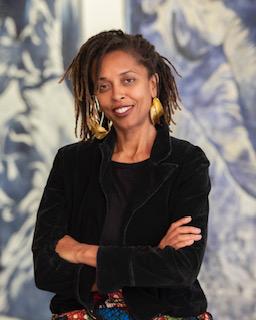 Firmly rooted in womanist social theory and ancestral veneration, the work of Charmaine Minniefield draws from indigenous traditions as seen throughout Africa and the Diaspora to explore African and African-American history, memory, and ritual as an intentional push back against erasure. Her creative practice is community-based as her research and resulting bodies of work often draw from public archives. Minniefield recently served as the Stuart A. Rose Library artist-in-residence at Emory University. Through a collaboration with Flux Projects, she presented her work Remembrance as Resistance: Preserving Black Narratives in Atlanta’s historically segregated cemetery to honor the over 800 unmarked graves that were discovered in the African-American burial grounds. Minniefield was awarded the prestigious National Endowment for the Arts Our Town Grant to present her Praise House project at three different locations in the metro Atlanta area to celebrate the African-American history of those communities. Also the ArtsXchange’s 2021 Ebon Dooley Art & Social Justice Awards “Economic Justice” honoree, Minniefield currently splits her time in residence between Atlanta and the Gambia, where she continues to study the origins of her cultural identity and Indigenous traditions by tracing the Ring Shout. Her exhibition entitled, "Indigo Prayers: A Creation Story" is currently being presented by the Michael C. Carlos Museum on the campus of Emory University.